Как правильно вводить остатки по счету КВ в части субконто «Документы амортизационной премии»? Если у наст не будет заполнено это субконто, на что в дальнейшем это повлияет? Подскажите ссылку, на методические материалы по учету на этом счете, чтобы проверить корректность остатков.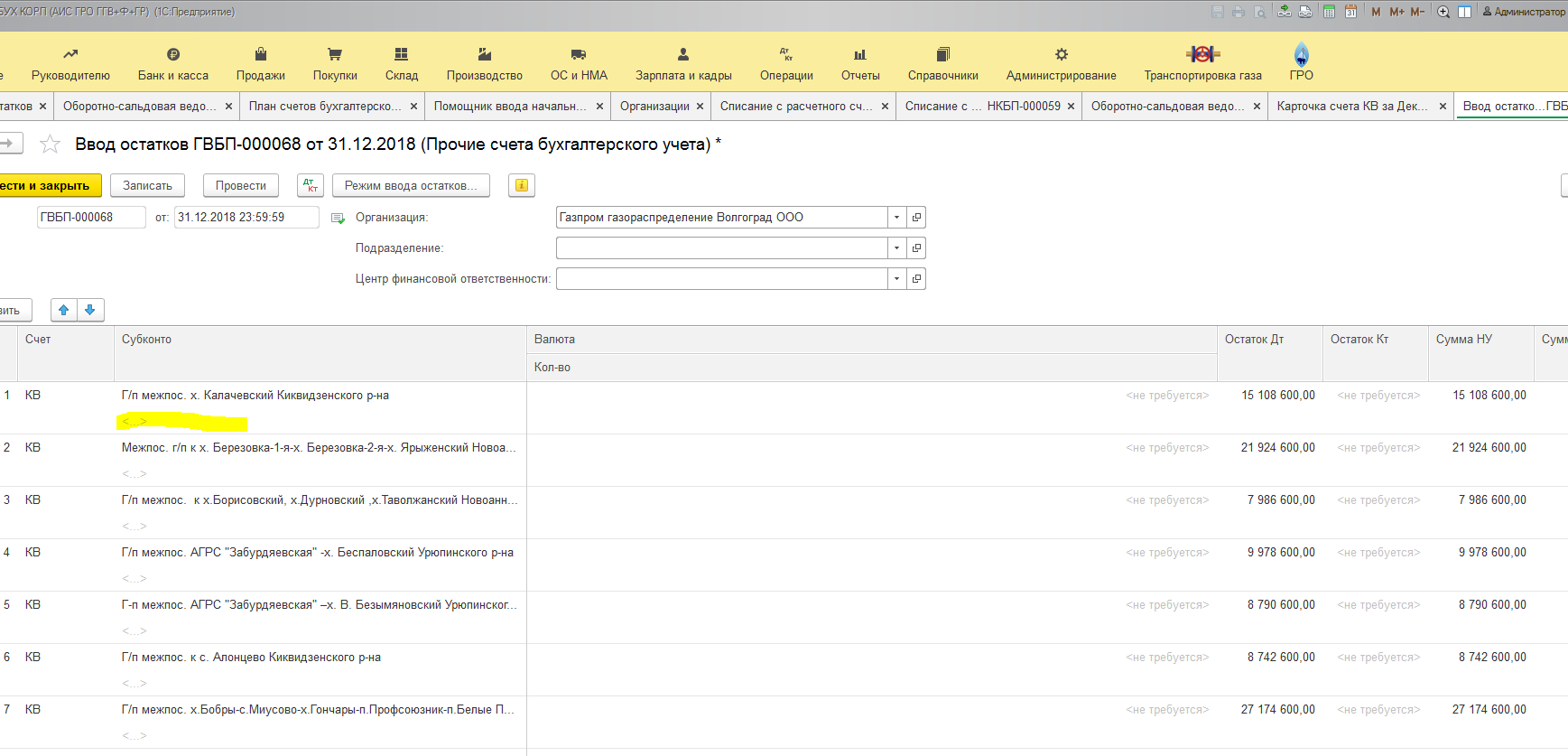 